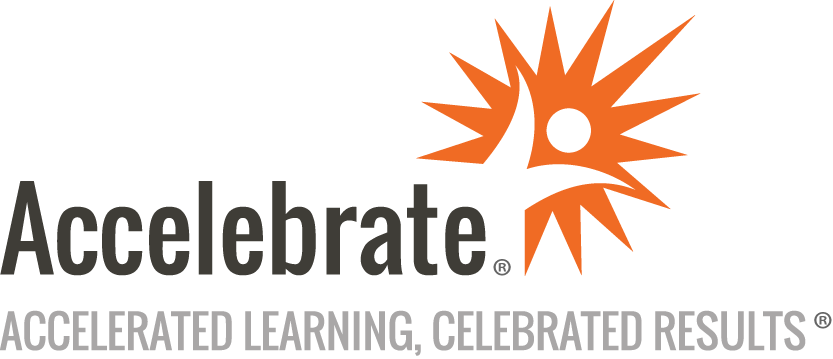 Microsoft Word: References and Document StructureCourse Number: OFC-134
Duration: 0.5 daysOverviewWe often need to apply segmentation and create a system of references throughout large documents to make them easier to read and navigate. This Microsoft Word: References and Document Structure training course teaches attendees how to structure documents and add navigation to jump the user to a specific area of the document.PrerequisitesAll students must have taken Microsoft Word: Formatting and Structure Fundamentals or have equivalent experience.MaterialsAll MS Word training attendees receive comprehensive courseware.Software Needed on Each Student PCAll attendees need a full installation of Office 365, including Microsoft Word.ObjectivesUse styles to automatically generate a Table of ContentsAdd layers of references to a large documentUnderstand page breaks and section breaksChange document structure midway through a fileApply custom document formattingOutlineIntroduction to Word References and Document Structure Course IntroductionMicrosoft Word Document ManagementUnderstanding FieldsPage Breaks and Section Breaks Using Page BreaksAdding Next Page Section BreaksUsing Alternative Section Break StylesPage Numbering Setting Headers and FootersFormatting Page NumbersUsing Sections with Page SettingsUsing Sections with Page NumberingReferences Understanding Styles and Tables of ContentsCreating Indices and Tables of AuthoritiesAdding Bookmarks and Cross-ReferencesControlling Footnotes and EndnotesConclusion